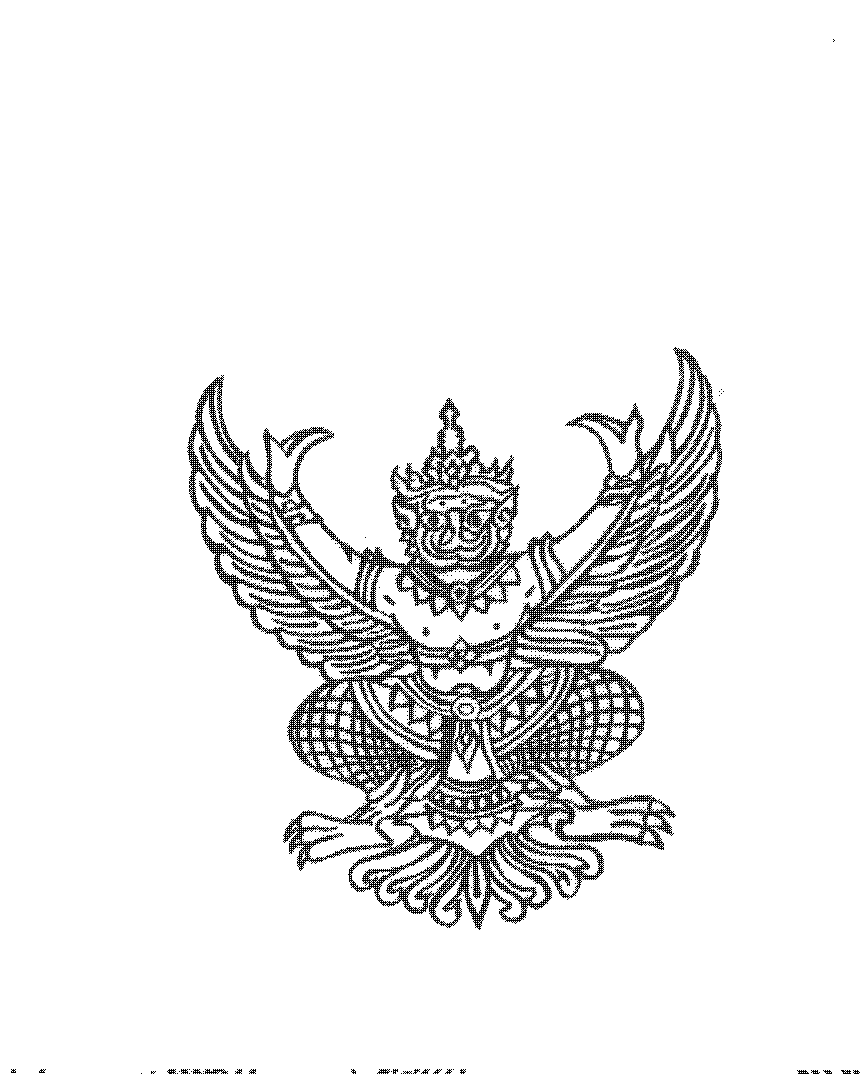 บันทึกข้อความส่วนราชการ  ฝ่ายวิชาการและวิจัย คณะเทคโนโลยีสื่อสารมวลชน โทร. ๐-๒๖๖๕-๓๗๗๗ ต่อ ๖๘๓๑-๔ที่   ฝว.            /๒๕๖๒                                   	วันที่    ๒๖   มิถุนายน    ๒๕๖๒เรื่อง   เพื่อโปรดลงนามเรียน     คณบดีคณะเทคโนโลยีสื่อสารมวลชน เพื่อโปรดพิจารณาลงนามในหนังสือถึง ผู้อำนวยการกองกลาง จำนวน ๑ ฉบับ          (นายปิยะศักดิ์  รุจิโกไศย) 		  หัวหน้างานทะเบียน                     (นางสาวอภิญญ์พัทร์  กุสิยารังสิทธิ์)    	 รองคณบดีฝ่ายวิชาการและวิจัยบันทึกข้อความส่วนราชการ   คณะเทคโนโลยีสื่อสารมวลชน ฝ่ายวิชาการและวิจัย โทร. ๐-๒๖๖๕-๓๗๗๗ ต่อ ๖๘๓๑-๔                       ที่   อว ๐๖๕๒.๐๔/                      	 วันที่             มิถุนายน    ๒๕๖๒เรื่อง 	ขอความอนุเคราะห์สำรองที่จอดรถเรียน  	ผู้อำนวยการกองกลาง ด้วยคณะเทคโนโลยีสื่อสารมวลชน สาขาวิชาเทคโนโลยีสื่อสารมวลชน วิชาเอกครีเอทีฟมีเดียเทคโนโลยี ดำเนินการเชิญอาจารย์พิเศษมาบรรยายให้กับนักศึกษา ในรายวิชาการอ่านและการถ่ายทอดสารเพื่องานข้ามสื่อ ในวันเสาร์ที่ ๑๗ พฤศจิกายน ๒๕๖๒ เวลา ๐๘.๐๐ – ๑๖.๐๐ น. ณ คณะเทคโนโลยีสื่อสารมวลชน ในการนี้ คณะเทคโนโลยีสื่อสารมวลชน ขอความอนุเคราะห์สำรองที่จอดรถสำหรับวิทยากร จำนวน ๒ คัน ในวันเสาร์ที่ ๑๗ พฤศจิกายน ๒๕๖๒ เวลา ๐๘.๐๐ – ๑๖.๐๐ น. สอบถามข้อมูลเพิ่มเติม ได้ที่อาจารย์กุลธิดา  สายพรหม โทรศัพท์ ๐๘-๑๕๙๙-๓๗๐๒ ตามเอกสารดังแนบ จึงเรียนมาเพื่อพิจารณาให้ความอนุเคราะห์ดังกล่าว                                (นายอรรถการ  สัตยพาณิชย์)                                 คณบดีคณะเทคโนโลยีสื่อสารมวลชนสำรองที่จอดรถสำหรับวิทยากรอาจารย์ลัทธสิทธิ์  ทวีสุข  ทะเบียน 2 กธ 9253  วันพฤหัสบดีที่ 21 กุมภาพันธ์ 2562 เวลา 08.00 – 16.00 น.อาจารย์ฐิติพงศ์  ศิริรัตน์อัสดร  ทะเบียน 7 กฒ 7089  วันเสาร์ที่ 17 พ.ย. 61 เวลา 13.00 – 16.00 น.